*نام مشتری (شرکت / موسسه): *کد اقتصادی: ...............................................    * شناسه ملی: ...........................................با توجه به اینکه تعهد تحویل ورق براساس مشخصات مندرج در این فرم می باشد، خواهشمند است این فرم توسط بخش فنی آن شرکت محترم تکمیل گردد.(توجه: کلیه مشتریان اعم از اشخاص حقیقی و حقوقی ملزم به ثبت نام در سامانه مالیات برارزش افزوده می باشند.)تکمیل موارد ستاره دار جهت رسیدگی به درخواست الزامیست. بدیهی است در صورت عدم تکمیل موارد ستاره دار * درخواست ارسالی قابل بررسی نمی باشد.       درجه فولادی:استانداردهای تولید محصول:آنالیز شيميايي:           الف: طبق استاندارد         *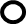                              ب: طبق در خواست مشتري :             بسته بندي:        لازم است        لازم نيست                                                                                          		مهر و امضاء خریدار  *ماركينگ:               الف: طبق استاندارد محصول                            ب: توضیحات تکمیلی: مطابق Norm  شرکت فولاد اکسین خوزستان*مورد مصرف مشتري در صنعت :  ...................................*آزمايشات مورد نياز و نحوه نمونه گيري الف: طبق استاندارد ذكر شده                            ب: آزمون های تکمیلی در خواست  با آيتم هاي زير:           خمش                      آلتراسونيك                    ضربه- دمای تست                                      کشش عرضی              متالوگرافی                    سایر آزمونها ...............................  * استاندارد آلتراسونیک: ... ASTM A435...*گواهينامه:                         لازم نیست          لازم است          نوع گواهینامه   EN10204-3.2                   EN10204-3.1      :  بازرسی :  حضور بازرس شخص ثالث در شرکت :                   الزامی می باشد                      الزامی نمی باشد    در صورت الزام حضور بازرس شخص ثالث           بازرسی تصادفی                     بازرسی کامل     انجام آزمایشات خواص مکانیکی در حضور بازرس باشد؟               بلی                   خیر     *محصول توليدي              الف: با برش لبه طولی                          ب: بدون برش لبه طولی                  * سر و ته ورق بريده شود :  بلی                       خیر         ساير اطلاعات مورد نياز سفارش:تلرانس عرض درصورتي كه ورق لبه دار تقاضا شود : ماکزیمم 80 میلیمتر می باشد.ورق های با Thickness≥ 50mm که بصورت  AS-Rollدرخواست می گردد بدون برش سر و ته با حداقل طول 4000mm  به بالا تولید و تحویل مشتریان می گردد. در صورت درخواست ابعادی مغایر با مطلب عنوان شده مشتری ملزم است در زمان سفارش گذاری مراتب را به کارشناسان مربوطه اعلام نماید.ورق های  AS-Roll با تلرانس عرض -50mm تا +120mm تولید و تحویل می گردد.  (ورقهای با ضخامت بیش از 50mm)محصولات مطابق كلاس همواري سطح N طبق استاندارد EN10029  تولید می گردند.جهت گرید های آلیاژی دارای عملیات حرارتی بسته بندی صورت نمی پذیرد.جهت سفارشات API ارائه Spec فنی شرکت لوله ساز و مدارک پروژه الزامیست.در صورت خرید برای اولین بار از شرکت فولاد اکسین خوزستان ارسال مدارک : آگهی تاسیس، اساسنامه شرکت، آگهی روزنامه آخرین تغییرات و گواهی نهایی ارزش افزوده، جهت دریافت کد مشتری به آدرس ایمیل P.Tanha@oxinsteel.ir  الزامیست.پس از سفارش گذاری و تایید پیش فاکتور معرفی باربری و نامه حمل توسط مشتری با فولاد اکسین خوزستان هماهنگی لازم صورت پذیرد.		مهر و امضاء خریدار  توضیحات تکمیلی مشتري:...........................................................................................................................................................................................................................................................................................................................................................................................                                                                                                                                                        مهر و امضاء خریدار     موارد * دار حتما تکمیل گردد.مشتری گرامی پس از تکمیل موارد فوق لطفاً این فرم را پیوست نامه درخواست خرید خود نموده و به شماره 32909027-061 فکس و یا به آدرس پستی e.safavifard@oxinsteel.ir  ارسال نمایید. ضمناً در صورت نیاز به اطلاعاتی در خصوص تکمیل موارد فوق ، با شماره تلفن های 061-32909000 داخلی تماس  3813  امور فروش و بازاریابی تماس حاصل فرمایید.واحد فروش و بازاریابی – فروش داخلی                                                                                                   امضارديفضخامت*(میلیمتر)*عرض(میلمتر)*طول(میلیمتر)*تعداد  ورق*وزن تئوریTonملاحظات(اگر جهت تولید و ارسال ورقها اولویتی وجود دارد لطفا مشخص فرمائید)رديفضخامت*(میلیمتر)*عرض(میلمتر)*طول(میلیمتر)*تعداد  ورق*وزن تئوریTonملاحظات(اگر جهت تولید و ارسال ورقها اولویتی وجود دارد لطفا مشخص فرمائید)12345678910……….Tonمجموع وزن درخواستی ٭درجه فولادی٭استاندارد محصول                ٭شماره استاندارد      Standard Noاستاندارد ابعادي و شكل ظاهري **کلاس ضخامت ورقاستاندارد و كيفيت سطحي*مثال		EN10029EN10029-CLASSAEN10163-2-A2درخواست مشتری٭سايرNCUALSPSIMNCآنالیز شیمیایی (Ladle)آنالیز شیمیایی (Product)خواص مکانیکی واحدتصمیم گیرنده (مدیر/رئیس)شماره تماسکارشناس پیگیریشماره تماس*مدیریت عامل*خرید*بازرگانی*فنی/تولید*مالی*آدرس ایمیل جهت ارسال و دریافت مکاتبات*آدرس ایمیل جهت ارسال و دریافت مکاتبات*فاکس*فاکس*فاکس*فاکس*فاکس